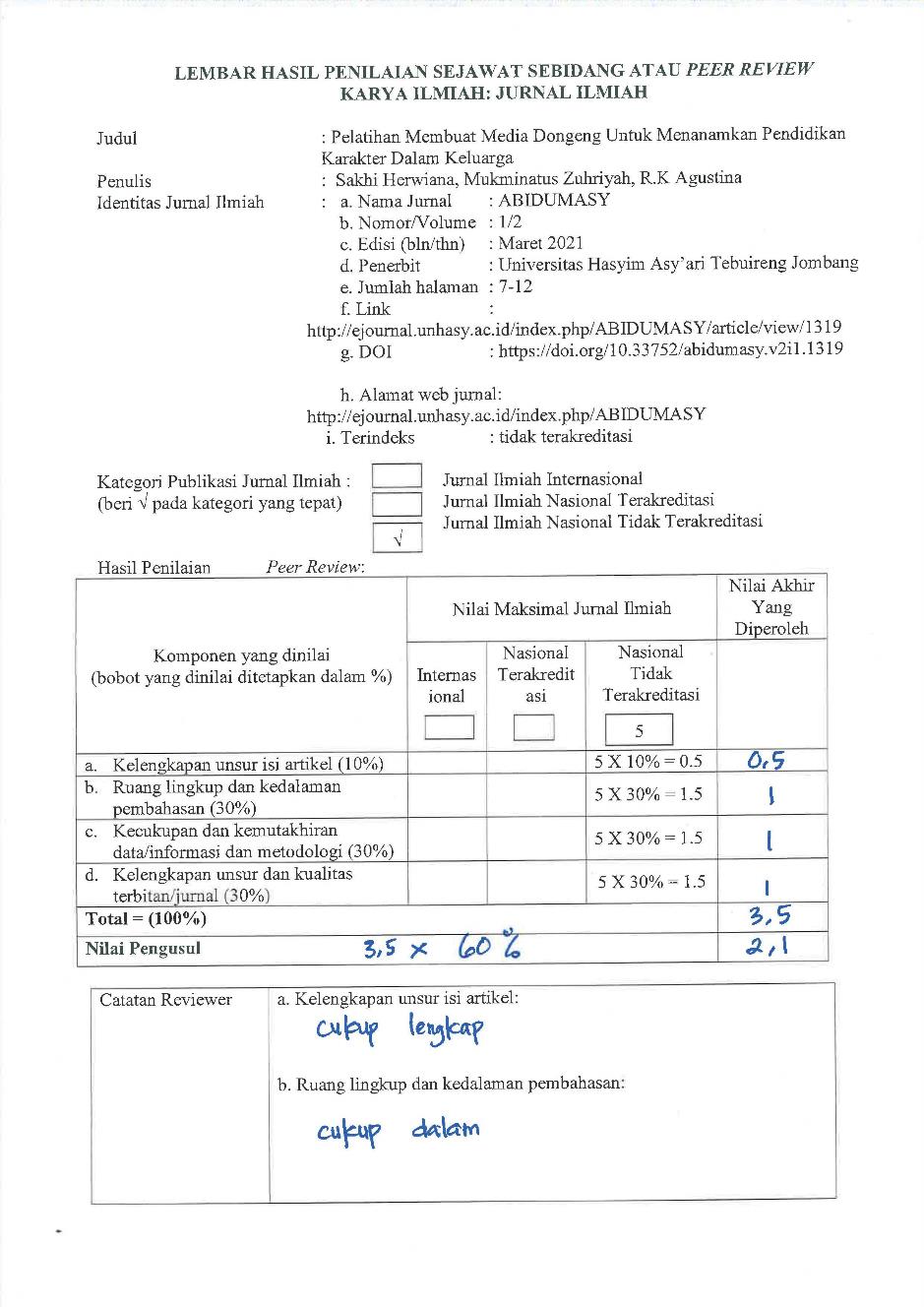 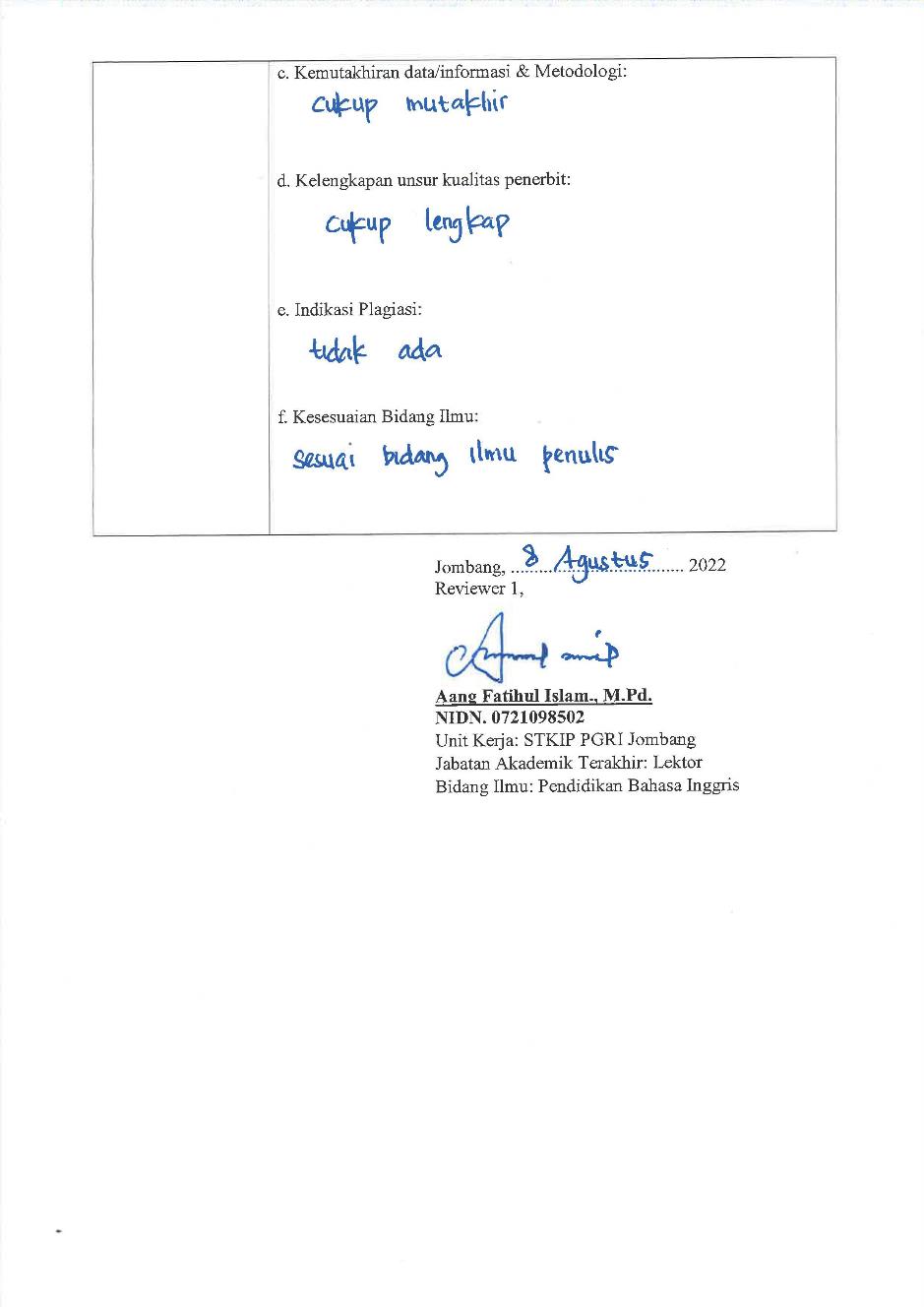 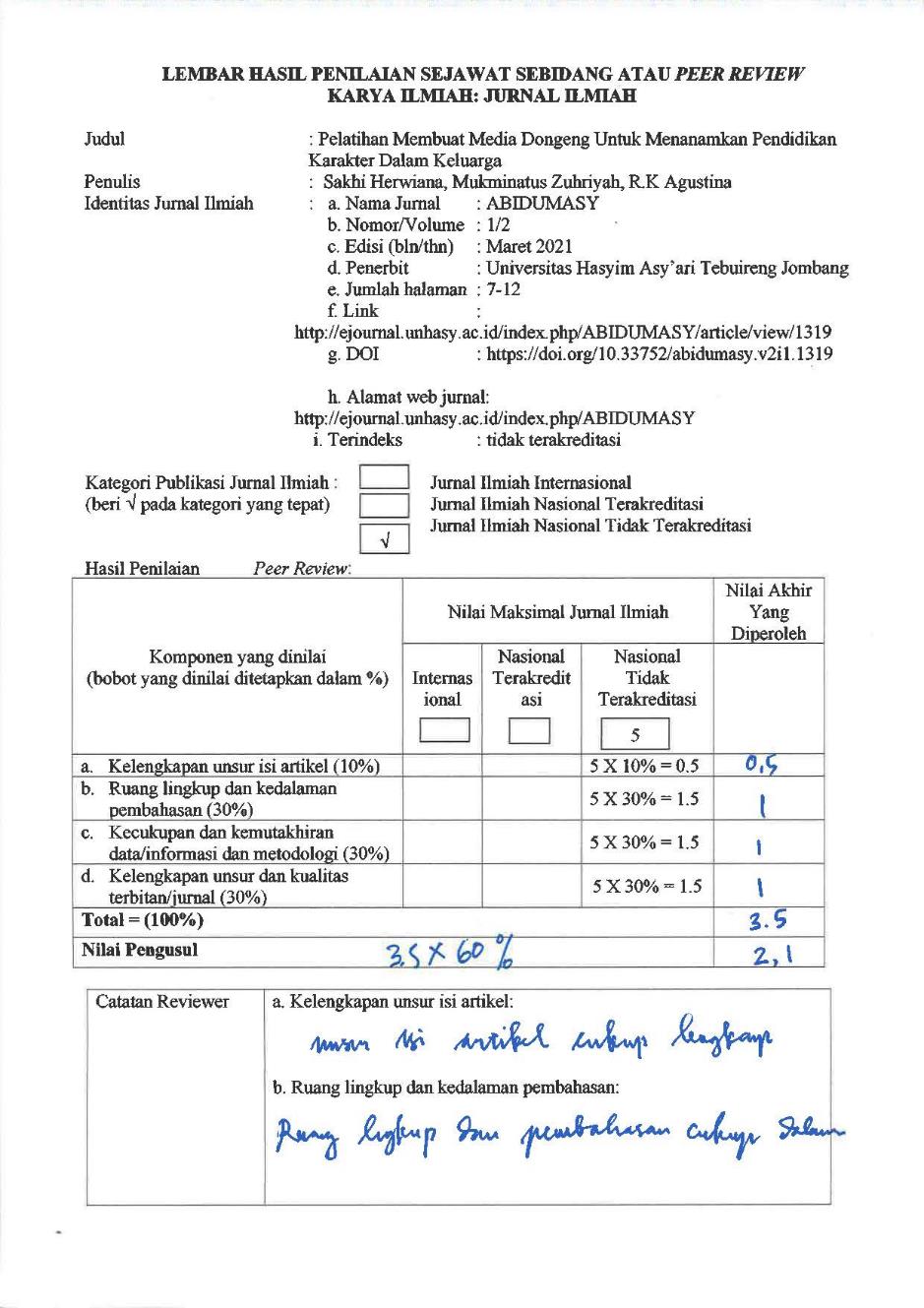 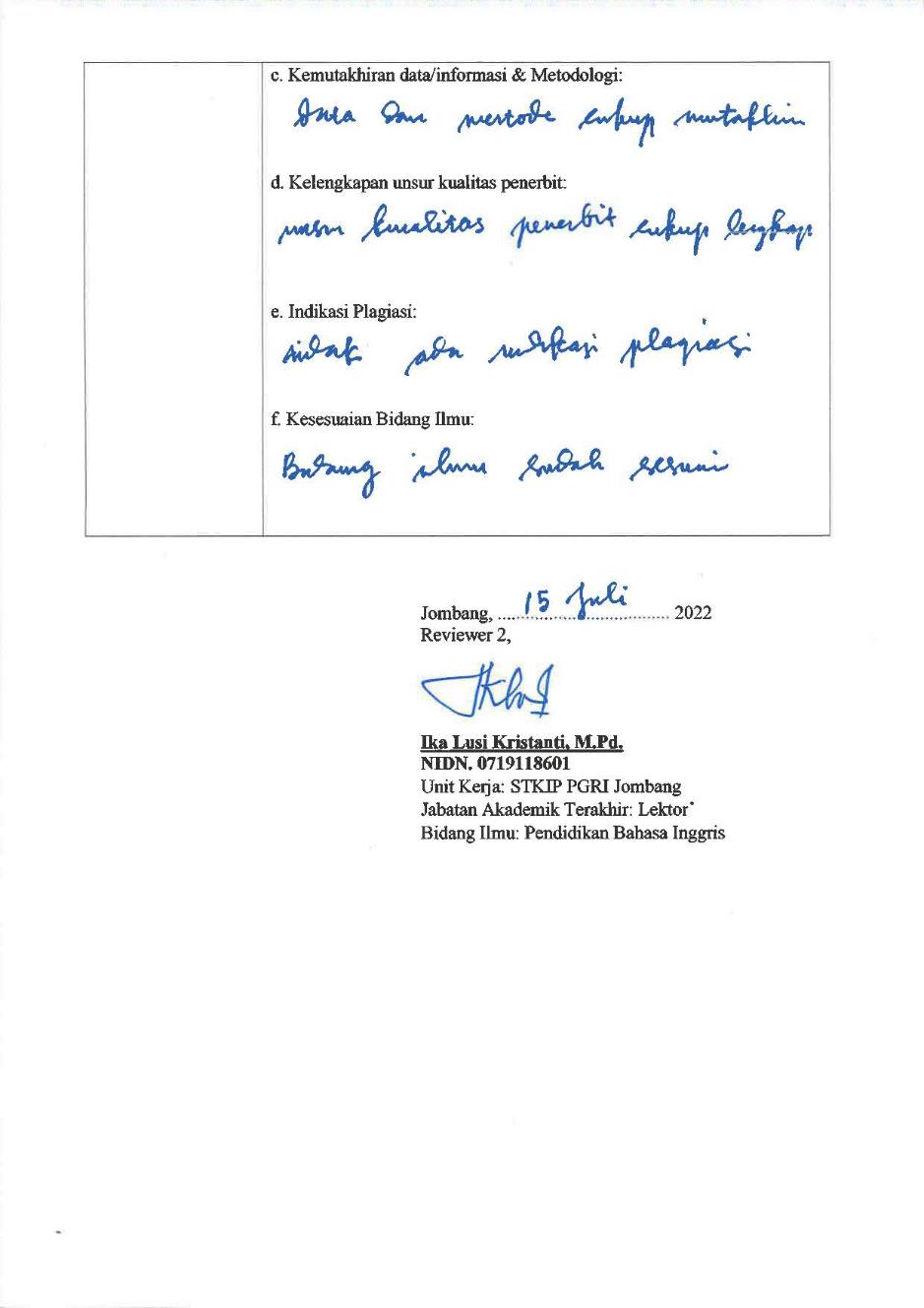 LEMBAR HASIL PENILAIAN SEJAWAT SEBIDANG ATAU PEER REVIEWKARYA ILMIAH: JURNAL ILMIAHJudul 	: Pelatihan Membuat Media Dongeng Untuk Menanamkan Pendidikan Karakter Dalam Keluarga Penulis 			:  Sakhi Herwiana, Mukminatus Zuhriyah, R.K AgustinaIdentitas Jurnal Ilmiah		:   a. Nama Jurnal	: ABIDUMASY			   	    b. Nomor/Volume	: 1/2			   	    c. Edisi (bln/thn)	: Maret 2021			  	    d. Penerbit		: Universitas Hasyim Asy’ari Tebuireng Jombang			   	    e. Jumlah halaman	: 7-12		    f. Link		: http://ejournal.unhasy.ac.id/index.php/ABIDUMASY/article/view/1319   				    g. DOI		: https://doi.org/10.33752/abidumasy.v2i1.1319							    h. Alamat web jurnal: http://ejournal.unhasy.ac.id/index.php/ABIDUMASY    i. Terindeks 		: tidak terakreditasiKategori Publikasi Jurnal Ilmiah :		  Jurnal Ilmiah Internasional (beri √ pada kategori yang tepat)		  Jurnal Ilmiah Nasional Terakreditasi						  Jurnal Ilmiah Nasional Tidak TerakreditasiHasil Penilaian	Peer Review:* Aang Fatihul Islam., M.Pd.NIDN.			 	: 0721098502Unit Kerja			: STKIP PGRI JombangJabatan Akademik Terakhir	: Lektor Bidang Ilmu			: Pendidikan Bahasa Inggris** Ika Lusi kristanti, M.Pd.	   NIDN	     	: 0719118601     Unit kerja 		: STKIP PGRI Jombang	   Jabatan Akademik Terakhir	: Lektor 	   Bidang Ilmu		: Pendidikan Bahasa InggrisKomponen Yang Dinilai Nilai Maksimal Jurnal Ilmiah 5Nilai Maksimal Jurnal Ilmiah 5Nilai Akhir Yang DiperolehKomponen Yang Dinilai Reviewer 1*Reviewer 2**Nilai Akhir Yang DiperolehKelengkapan unsur isi artikel (10%)0,50,51Ruang lingkup dan kedalaman pembahasan (30%)112Kecukupan dan kemutahiran data/informasi dan metodologi (30%)112Kelengkapan unsur dan kualitas terbitan/jurnal (30%)112Total   =  (100%)3,53,57Nilai pengusul7 x 60%7 x 60%4,2